ΓΕΝΙΚΟ ΝΟΣΟΚΟΜΕΙΟ ΛΑΚΩΝΙΑΣΝΟΣΗΛΕΥΤΙΚΗ ΜΟΝΑΔΑ ΣΠΑΡΤΗΣ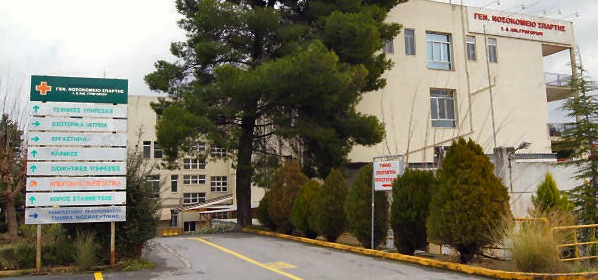 Ο σκοπός και ο ρόλος του Γενικού Νοσοκομείου Σπάρτης είναι η οργανωμένη παροχή ποιοτικών υπηρεσιών υγείας γενικής ιατρικής, στα πλαίσια της ισότητας στην πρόσβαση και τη χρησιμοποίηση των υπηρεσιών του, δεδομένου ότι η υγεία αποτελεί αγαθό συνταγματικά θεσμοθετημένο και προστατευόμενο.  Κύρια αποστολή του Νοσοκομείου είναι η παροχή πρωτοβάθμιας και δευτεροβάθμιας περίθαλψης ισότιμα για κάθε πολίτη, ανεξάρτητα από την οικονομική, κοινωνική, και επαγγελματική του κατάσταση.  Η διαμόρφωση όσο το δυνατόν φιλικότερου περιβάλλοντος και η άμεση και ποιοτική εξυπηρέτηση, η ενημέρωση και ο σεβασμός στις ανάγκες των πολιτών είναι στις πρώτες προτεραιότητες του Νοσοκομείου.Συνολικά ετησίως νοσηλεύονται περίπου 10.000 ασθενείς και εξετάζονται στα τακτικά εξωτερικά ιατρεία και το τμήμα επειγόντων περιστατικών 27.000 και  7500 αντίστοιχα ΣΚΟΠΟΙΣκοπός του Νοσοκομείου είναι:Η παροχή Πρωτοβάθμιας και Δευτεροβάθμιας φροντίδας υγείας.Η συνεχής εκπαίδευση και η επιμόρφωση ιατρών, νοσηλευτών και άλλων επαγγελμάτων υγείας, με την ανάπτυξη και εφαρμογή ανάλογων εκπαιδευτικών προγραμμάτων.Η ανάπτυξη και προαγωγή της έρευνας στον τομέα της υγείας. Στην κατεύθυνση αυτή εφαρμόζει και αναπτύσσει ερευνητικά προγράμματα και συνεργάζεται με άλλους συναφείς φορείς, καθώς και διεθνείς οργανισμούς, επιστημονικά και ερευνητικά κέντρα.Η εφαρμογή νέων μεθόδων και μορφών περίθαλψης, με στόχο την αποτελεσματική προώθηση της υγείας των πολιτών.ΟΡΓΑΝΑ ΔΙΟΙΚΗΣΗΣΤα όργανα διοίκησης του Νοσοκομείου είναι:Το Ενιαίο Συλλογικό Όργανο Διοίκησης.Ο Διοικητής του ΝοσοκομείουΟ Αναπληρωτής ΔιοικητήςΔΥΝΑΜΗ ΚΛΙΝΩΝΗ συνολική δύναμη του νοσοκομείου ορίζεται σε εκατόν ογδόντα (180) οργανικές κλίνες.ΔΙΑΚΡΙΣΗ ΥΠΗΡΕΣΙΩΝΤο Νοσοκομείο απαρτίζεται από τις Υπηρεσίες, Αυτοτελές Τμήμα και Ειδικό Γραφείο:Α. ΥΠΗΡΕΣΙΕΣα. Ιατρικήβ. Νοσηλευτικήγ. Διοικητική – ΟικονομικήΒ. ΑΥΤΟΤΕΛΕΣ ΤΜΗΜΑΟργάνωσης και ΠληροφορικήςΓ. ΕΙΔΙΚΟ ΓΡΑΦΕΙΟΥποστήριξης ΠολίτηΚάθε Υπηρεσία, Αυτοτελές Τμήμα και Ειδικό Γραφείο έχει τη δική του ιεραρχική διάρθρωση και συγκρότηση. Το Αυτοτελές Τμήμα και το Ειδικό Γραφείο υπάγονται απευθείας στον κοινό Διοικητή του Νοσοκομείου. Όταν ορίζεται κοινός αναπληρωτής Διοικητής, το Ειδικό Γραφείο υπάγεται απευθείας σε αυτόν.ΔΙΑΡΘΡΩΣΗ ΙΑΤΡΙΚΗΣ ΥΠΗΡΕΣΙΑΣΗ Ιατρική Υπηρεσία του Γ.Ν. Σπάρτης αποτελεί Διεύθυνση και διαρθρώνεται σε Τομείς, στους οποίους λειτουργούν Τμήματα κατά ειδικότητα, Μονάδες, Ιατρικές Ειδικότητες – Ειδικές Μονάδες, καθώς και Διατομεακά και λοιπά Τμήματα, ως εξής:Α. ΤΟΜΕΙΣα) Παθολογικός Τομέας με δυναμικότητα 95 κλινώνβ) Χειρουργικός Τομέας με δυναμικότητα 80 κλινώνγ) Εργαστηριακός ΤομέαςΚάθε Τομέας διαρθρώνεται σε Τμήματα και Μονάδες ως εξής:α) Παθολογικός ΤομέαςΟι ανωτέρω Ιατρικές Ειδικότητες – Ειδικές Μονάδες δεν είναι αυτόνομες και λειτουργούν στα πλαίσια των αντιστοίχων Ιατρικών Τμημάτων.β) Χειρουργικός Τομέαςγ) Εργαστηριακός Τομέας – ΤμήματαΒιοπαθολογικόΒιοχημικόΑιματολογικό – ΑιμοδοσίαΠαθολογικής Ανατομικής – ΚυτταρολογικόΑκτινοδιαγνωστικόΦαρμακευτικόΒ. ΔΙΑΤΟΜΕΑΚΑ ΤΜΗΜΑΤΑ με δυναμικότητα (5) κλινών1. Τμήμα βραχείας Νοσηλείας2. Τμήμα Επειγόντων Περιστατικών (ΤΕΠ)Γ. ΛΟΙΠΑ ΤΜΗΜΑΤΑΠαραϊατρικού ΠροσωπικούΚοινωνικής ΕργασίαςΔιαιτολογίας – ΔατροφήςΟι κενές κλίνες των Τμημάτων του κάθε Τομέα χρησιμοποιούνται για την εξυπηρέτηση ασθενών και άλλων Τμημάτων άλλου Τομέα, μετά από εισηγήσεις του Διευθυντή της ιατρικής Υπηρεσίας και την τελική απόφαση του κοινού Διοικητή.Στους Τομείς λειτουργούν τακτικά Εξωτερικά ιατρεία αντίστοιχων ειδικοτήτων με τις ειδικότητες των γιατρών που υπηρετούν. Ο αριθμός των εξωτερικών ιατρείων για κάθε ειδικότητα καθορίζεται με αποφάσεις του κοινού Διοικητή, ύστερα από εισηγητή του Διευθυντή Ιατρικής Υπηρεσίας.ΔΙΑΡΘΡΩΣΗ ΝΟΣΗΛΕΥΤΙΚΗΣ ΥΠΗΡΕΣΙΑΣΗ Νοσηλευτική Υπηρεσία αποτελεί Διεύθυνση και διαρθρώνεται σε τρεις (3) τομείς, οι οποίοι λειτουργούν σε επίπεδο Υποδιευθύνσεων.Κάθε Νοσηλευτικός Τομέας διαρθρώνεται σε Νοσηλευτικά Τμήματα, ως ακολούθως:1ος Νοσηλευτικός Τομέας διαρθρώνεται σε (6) τμήματα που καλύπτουν τον Παθολογικό Τομέα και της Ιατρικής Υπηρεσίας καθώς και τα Διατομεακά Τμήματα.2ος Νσηλευτικός Τομέας διαρθρώνεται σε (5) Τμήματα που καλύπτουν τον Χειρουργικό Τομέα της Ιατρικής Υπηρεσίας, τα Τακτικά Εξωτερικά Ιατρεία καθώς και τα Χειρουργεία.3ος Νοσηλευτικός Τομέας διαρθρώνεται σε (4) Τμήματα που καλύπτουν τον Τομέα Ψυχικής Υγείας και τον Εργαστηριακό Τομέα της Ιατρικής Υπηρεσίας.Στο Νοσοκομείο συνιστάται Νοσηλευτική Επιτροπή κατά τα οριζόμενα στις διατάξεις του άρθρου 115 του Ν. 2071/92 όπως ισχύει η οποία αποτελείται από:Α. Τον Προϊστάμενο της Νοσηλευτικής Υπηρεσίας, ως Πρόεδρο.Β. Ένα (1) Προϊστάμενο Τμήματος από κάθε νοσηλευτικό τομέα.Γ. Ένα (1) νοσηλευτή τμήματος από κάθε νοσηλευτικό τομέα.ΑΡΜΟΔΙΟΤΗΤΕΣ ΝΟΣΗΛΕΥΤΙΚΗΣ ΥΠΗΡΕΣΙΑΣΟι αρμοδιότητες της Νοσηλευτικής Υπηρεσίας ορίζονται ως ακολούθως:α. Η παροχή νοσηλευτικής φροντίδας στους ασθενείς, σύμφωνα με τους κανόνες και τα διδάγματα της Νσηλευτικής Επιστήμης στο πλαίσιο των κατευθύνσεων των υπευθύνων σε κάθε περίπτωση ιατρών.β. Η προώθηση και προαγωγή της νοσηλευτικής επιστήμης, της συνεχιζόμενης εκπαίδευσης, επιμόρφωσης και της έρευνας στον τομέα αυτό.γ. Ο προγραμματισμός και ο έλεγχος του προσωπικού και των παρεχομένων υπηρεσιών.δ. Η τήρηση των αρχών λειτουργίας του Νοσοκομείου όπως καθορίζονται από διατάξεις νόμων, Π.Δ., τον εσωτερικό κανονισμό λειτουργίας του νοσοκομείου και τις αποφάσεις του Ενιαίου Συλλογικού Οργάνου Διοίκησης και του κοινού Διοικητού αυτού.ε. Η συνεργασία με τις άλλες υπηρεσίες του νοσοκομείου.στ. Ο διαχειριστικός έλεγχος (καταγραφή εισροών πάσης φύσεως υλικών και φαρμάκων, διάθεση και κατανάλωση αυτών) των νοσηλευτικών τμημάτων.ζ. Η ευθύνη της ενημέρωσης, τήρησης και φύλαξης, από κοινού με την ιατρική υπηρεσία, των φακέλων νοσηλείας των ασθενών.η. Η οργάνωση, ο προγραμματισμός και η εκτέλεση νοσηλευτικών πράξεων.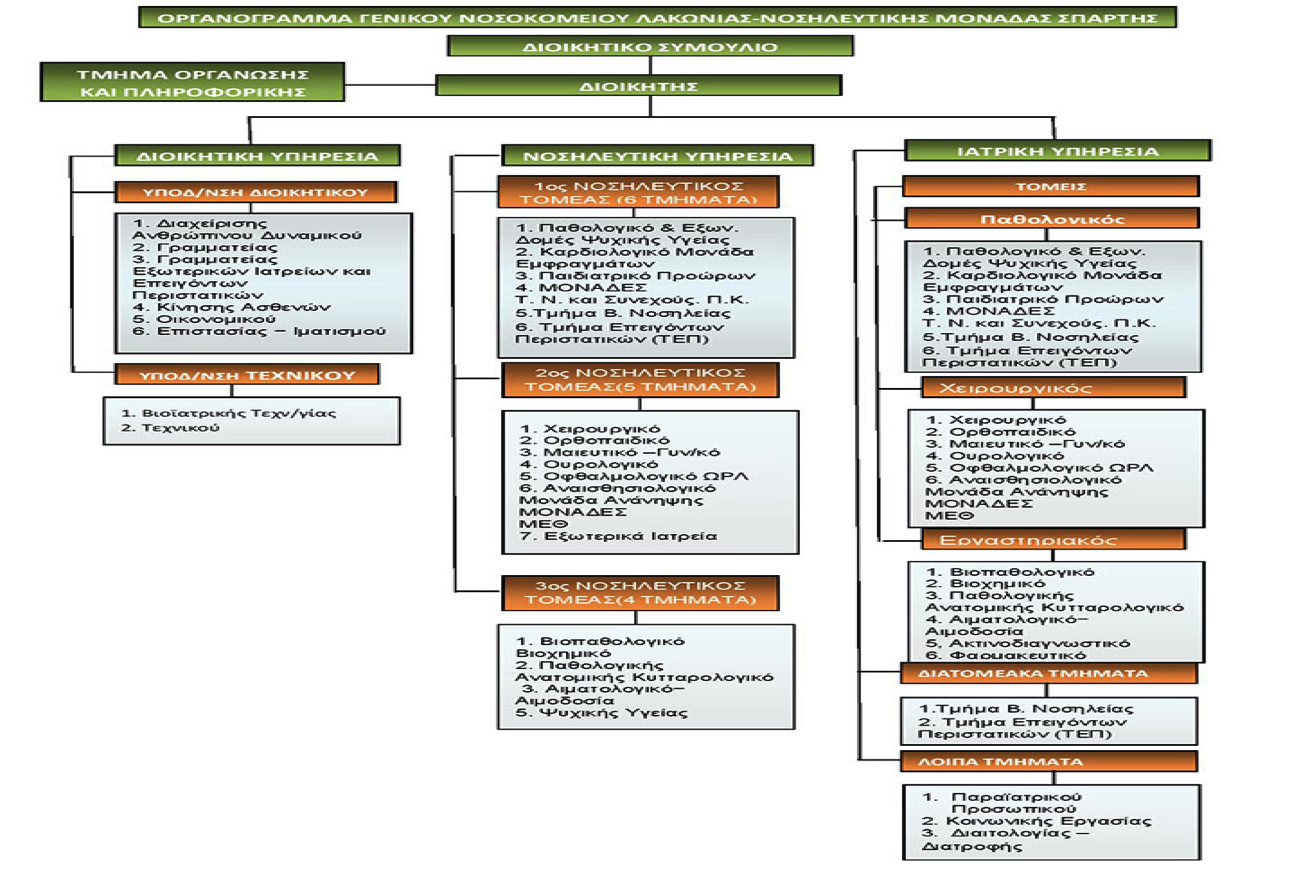 ΤΟ ΝΟΣΟΚΟΜΕΊΟΕισαγωγήΤο γενικό Νοσοκομείο Σπάρτης είναι ένα από τα μεγαλύτερα νοσοκομεία της διοικητικής περιφέρειας Πελοποννήσου, μαζί με τα νοσοκομεία της Καλαμάτας, της Κορίνθου και της Τρίπολης. Το Γενικό Νοσοκομείο Σπάρτης λειτούργησε για πρώτη φορά ως Σανατόριο.Από το 1962 και ύστερα, το Νοσοκομείο αποτελεί το σημαντικότερο φορέα παροχής δευτεροβάθμιων υπηρεσιών υγείας σε επίπεδο Νομού.ΙΑΤΡΙΚΆ ΤΜΉΜΑΤΑΤα τμήματα της  Ιατρικής Υπηρεσίας του νοσοκομείου χωρίζονται σε τρεις βασικούς Τομείς: Στoν Παθολογικό τομέα που περιλαμβάνει: την παθολογική κλινική ,την καρδιολογική κλινική & μονάδα εμφραγμάτων,την παιδιατρική κλινική & μονάδα πρόωρων,την μονάδα τεχνητού νεφρούτο πνευμονολογικό ιατρείο Στο Χειρουργικό τομέα που περιλαμβάνει:τη χειρουργική κλινική,το αναισθησιολογικού / χειρουργικό τμήμα, την ορθοπεδικοί κλινική, την οφθαλμολογική κλινική,την ω.ρ.λ. κλινική,τη μαιευτική / γυναικολογική κλινική ,την ουρολογική κλινική, την μονάδα εντατικής θεραπείας και το οδοντιατρείο .Στον Εργαστηριακό Τομέα που περιλαμβάνει:το μικροβιολογικό τμήμα, το βιοχημικό τμήμα ,το ακτινοδιαγνωστικό τμήμα ,το αιματολογικό τμήμα,το τμήμα αιμοδοσίας,το φαρμακευτικό τμήμα καιτο κυτταρολογικό τμήμα Σημαντικό ρόλο στη οργάνωση και λειτουργία του Νοσοκομείου έχει η Διεύθυνση Διοικητικής Υπηρεσίας στην οποία περιλαμβάνονται:το τμήμα προσωπικοί, το τμήμα γραμματείας,το οικονομικό τμήμα,το τμήμα πληροφορικής,το τμήμα κίνησης ασθενών,η γραμματεία εξωτερικόν ιατρείων,το τμήμα κοινωνικής υπηρεσίαςτο γραφείο ιματισμοί καιτο γραφείο επιστασίας ΤΜΗΜΑΤΑΙΑΤΡΙΚΕΣ ΕΙΔΙΚΟΤΗΤΕΣ- ΕΙΔΙΚΕΣ ΜΟΝΑΔΕΣ1. ΠαθολογικόΕξωνοσοκομειακές Δομές Ψυχικής Υγείας2. ΚαρδιολογικόΜονάδα Εμφραγμάτων3. ΠαιδιατρικόΠροώρωνΜΟΝΑΔΕΣΜΟΝΑΔΕΣΤεχνητού Νεφρού και Συνεχούς Περιτοναϊκής ΚάθαρσηςΤεχνητού Νεφρού και Συνεχούς Περιτοναϊκής ΚάθαρσηςΤΜΗΜΑΤΑΙΑΤΡΙΚΕΣ ΕΙΔΙΚΟΤΗΤΕΣ- ΕΙΔΙΚΕΣ ΜΟΝΑΔΕΣ1. Χειρουργικό1. Χειρουργικό2. Ορθοπαιδικό3. Μαιευτικό - Γυναικολογικό4. Ουρολογικό5. ΟφθαλμολογικόΩΡΛ6. ΑναισθησιολογικόΜονάδα Ανάνηψης